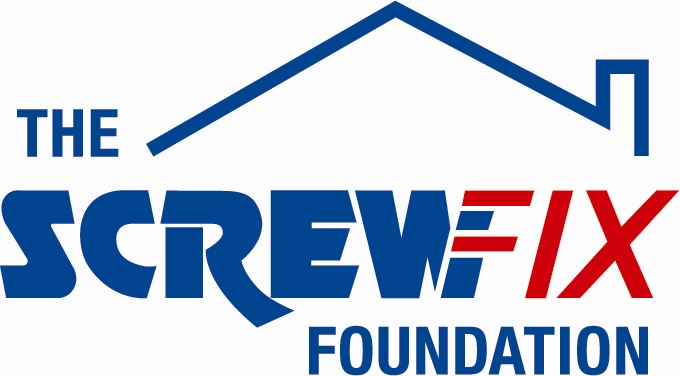 JUNE 2017BLUEBELL WOOD CHILDREN’S HOSPICE GETS A HELPING HAND FROM THE SCREWFIX FOUNDATION Bluebell Wood Children’s Hospice, based in Sheffield, is celebrating after being awarded £5,000 worth of funding from The Screwfix Foundation, a charity which supports projects to fix, repair, maintain and improve properties and facilities for those in need. Julie Booth, Trust and Legacy Fundraiser from Bluebell Wood Children’s Hospice comments: “We are very grateful to The Screwfix Foundation for donating these much needed funds to support our charity. At Bluebell Wood we care for children with life-shortening and life-threatening conditions.  We’re here for the whole family through the toughest of times; helping families live life to the full and create memories to treasure. The donation from The Screwfix Foundation went towards refurbishing our soft play room; giving children who visit us a place to bounce around, dive into our ball pool, and most importantly, have lots of fun.   We’d like to thank everyone who was involved in the fundraising – it makes a huge difference to local families who need us.”Samuel Wilkinson, Store Manager of the Screwfix store in Dinnington, comments: “We’re really pleased that one of our local charities has been awarded funding by The Screwfix Foundation. Staff from across the business have held a variety of fundraising events to raise vital funds for The Screwfix Foundation, so it’s fantastic to see the money we have raised being invested back into such a worthwhile community project.” The Screwfix Foundation, which launched in April 2013 donates much needed funding to help a variety of local projects throughout the UK, from repairing buildings and improving community facilities, to improving the homes of people living with sickness or disability.It also works closely with two national charity partners, Barnardo’s children’s charity and Macmillan Cancer Support, as well as supporting smaller, local registered charities like Bluebell Wood Children’s Hospice.Relevant projects from across Sheffield are invited to apply online for a share of the funding at screwfixfoundation.com.For more information about The Screwfix Foundation, visit screwfixfoundation.com.-ENDS-Note to editorsAbout The Screwfix Foundation:The Screwfix Foundation is a charity set up by Screwfix in April 2013. We have a clear purpose of raising funds to support projects that will fix, repair, maintain and improve properties and community facilities specifically for those in need in the UK.The Screwfix Foundation raises funds throughout the year to support causes that will change people’s lives. Working with both national and local charities, The Screwfix Foundation donates much needed funding to help all sorts of projects, from repairing buildings and improving community facilities, to improving the homes of people living with sickness or disability.PRESS information: For more information, please contact:The Screwfix Foundation, E: Foundation@screwfix.com